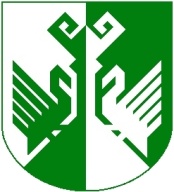 от 01 февраля 2019 №18О внесении изменений в постановление администрации муниципального образования «Сернурский муниципальный район» от 15 января 2016 г. № 11 «О порядке расходования средств резервного фонда администрации муниципальном образовании «Сернурский муниципальный район»Администрация муниципального образования «Сернурский муниципальный район » п о с т а н о в л я е т:1. Вести изменение в постановление администрации муниципального образования «Сернурский муниципальный район» от 15 января 2016 г. № 11 «О порядке расходования средств резервного фонда администрации муниципальном образовании «Сернурский муниципальный район» (далее постановление администрации):- приложение № 1 к постановлению администрации изложить и утвердить в новой редакции2. Контроль за исполнением настоящего постановления возложить на заместителя главы администрации МО Сернурского муниципального района по экономическому развитию территории Д.З. Свинина.3. Настоящее постановление опубликовать на официальном сайте муниципального образования «Сернурский муниципальный район» - www.portal.mari.ru/sernur в информационно - телекоммуникационной сети «Интернет».4. Настоящее постановление вступает в силу со дня его официального опубликования.Якимов И.А..9-74-01СОГЛАСОВАНО:ПРИЛОЖЕНИЕ № 1к Порядку расходования средств резервного фонда администрации муниципальном образовании «Сернурский муниципальный район»ПЕРЕЧЕНЬобосновывающих документов для выделения бюджетных ассигнований из резервного фонда на финансовое обеспечение мер по предупреждению и ликвидации чрезвычайных ситуацийДля рассмотрения вопроса о выделении средств из резервного фонда на финансовое обеспечение мер по предупреждению и ликвидации чрезвычайных ситуаций и последствий стихийных бедствий структурные подразделения администрации муниципального образования «Сернурский муниципальный район», администрации поселений, входящие в состав муниципального образования «Сернурский муниципальный район», представляют в администрацию следующие документы, обосновывающие размер бюджетных ассигнований (в соответствии с характером чрезвычайной ситуации, стихийного бедствия):1) заявку потребности в денежных средствах на оказание помощи и ликвидации чрезвычайных ситуаций и последствий стихийных бедствий, по прилагаемой форме № 1;2) Список граждан, находившихся в пункте временного размещения и питания для эвакуируемых граждан  форме № 2;3) Бланк заявления на материальную помощь № 3;4) Список граждан, нуждающихся в оказании единовременной материальной помощи форме № 4;5) Список граждан, нуждающихся в оказании финансовой помощи в связи с утратой ими имущества первой необходимости форме № 5;6) Бланки заявлений на оказание единовременной материальной помощиФОРМА № 1Перечня обосновывающих документов для выделения бюджетных ассигнований из резервного фонда на финансовое обеспечение мер по предупреждению и ликвидации чрезвычайных ситуацийЗАЯВКА
о потребности в бюджетных ассигнованиях из резервного фонда Правительства Республики Марий Эл на финансовое обеспечение проведения аварийно-спасательных работ_________________________________________________________________________                 (наименование чрезвычайной ситуации)Свободный    остаток    денежных     средств    в     резервном     фонде_________________________________________________________________________ (наименование резервного фонда администрации муниципального образования                         в Республике Марий Эл)_____________________ тыс. рублей по состоянию на _______________________                                                                                                                          (дата)     Всего по  заявке _____________ тыс. рублей, в том числе за счет бюджетных ассигнований резервного  фонда Правительства Республики Марий Эл __________ тыс. рублей.Руководитель _________________________________________________________________________                                       (наименование органа местного самоуправления в Республике Марий Эл)                                                                                                                _________________________________                                                                                                                     (подпись, фамилия, инициалы)                                                                                                                 М.П.Примечание. К настоящей заявке прилагаются следующие документы (их заверенные копии):договоры между органом местного самоуправления в Республике Марий Эл и организацией о выполнении аварийно-спасательных работ;акты выполненных аварийно-спасательных работ по договорам; первичные бухгалтерские документы, подтверждающие фактически произведенные расходы на проведение аварийно-спасательных работ;другие документы (по решению Правительственной комиссии Республики Марий Эл по предупреждению и ликвидации чрезвычайных ситуаций и обеспечению пожарной безопасности).ФОРМА № 1.1Перечня обосновывающих документов для выделения бюджетных ассигнований из резервного фонда на финансовое обеспечение мер по предупреждению и ликвидации чрезвычайных ситуацийЗАЯВКА
о потребности в бюджетных ассигнованиях из резервного фонда Правительства Республики Марий Эл на финансовое обеспечение проведения аварийно-спасательных работ               (наименование органа исполнительной власти Республики Марий Эл)Всего по заявке _________________________ тыс. рублей, в том числе за счет бюджетных ассигнований резервного фонда Правительства Республики Марий Эл _________________________ тыс. рублей.Примечание. К настоящей заявке прилагаются следующие документы (их заверенные копии):договоры между органом исполнительной власти Республики Марий Эл и организацией о выполнении аварийно-спасательных работ;акты выполненных аварийно-спасательных работ по договорам;первичные бухгалтерские документы, подтверждающие фактически произведенные расходы на проведение аварийно-спасательных работ;другие документы (по решению Правительственной комиссии Республики Марий Эл по предупреждению и ликвидации чрезвычайных ситуаций и обеспечению пожарной безопасности).ФОРМА № 1.2Перечня обосновывающих документов для выделения бюджетных ассигнований из резервного фонда на финансовое обеспечение мер по предупреждению и ликвидации чрезвычайных ситуацийЗАЯВКА
о потребности в бюджетных ассигнованиях из резервного фонда Правительства Республики Марий Эл на финансовое обеспечение проведения неотложных аварийно-восстановительных работ_________________________________________________________________________                 (наименование чрезвычайной ситуации)Свободный    остаток    денежных     средств    в     резервном     фонде__________________________________________________________________________________________ (наименование резервного фонда администрации муниципального образования  в Республике Марий Эл)_____________________ тыс. рублей по состоянию на _______________________                                                                                                                                              (дата)     Всего по  заявке _______________ тыс. рублей, в том числе за счет бюджетных   ассигнований  резервного  фонда  Правительства Республики Марий Эл _________ тыс. рублей.Руководитель _________________________________________________________________________                                       (наименование органа местного самоуправления в Республике Марий Эл)                                                                                                                 _________________________________                                                                                                                      (подпись, фамилия, инициалы)                                                                                                                     М.П.Примечание. К настоящей заявке прилагаются следующие документы (их заверенные копии):акты обследования поврежденного объекта;сметные расчеты на неотложные аварийно-восстановительные работы;другие документы (по решению Правительственной комиссии Республики Марий Эл по предупреждению и ликвидации чрезвычайных ситуаций и обеспечению пожарной безопасности).ФОРМА № 1.3Перечня обосновывающих документов для выделения бюджетных ассигнований из резервного фонда на финансовое обеспечение мер по предупреждению и ликвидации чрезвычайных ситуацийЗАЯВКА
о потребности в бюджетных ассигнованиях из резервного фонда Правительства Республики Марий Эл на финансовое обеспечение проведения неотложных аварийно-восстановительных работ_______________________________________________________________________(Наименование чрезвычайной ситуации)_______________________________________________________________________(наименование органа исполнительной власти Республики Марий Эл)Всего по заявке __________________________ тыс. рублей, в том числе за счет бюджетных ассигнований резервного фонда Правительства Республики Марий Эл __________________________ тыс. рублей.Руководитель ___________________________________________________________                       (наименование органа исполнительной власти Республики Марий Эл)_________________________________________                                                                                                (подпись, фамилия, инициалы)                                                                          М.П.Примечание. К настоящей заявке прилагаются следующие документы (их заверенные копии):акты обследования поврежденного объекта;сметные расчеты на неотложные аварийно-восстановительные работы;другие документы (по решению Правительственной комиссии Республики Марий Эл по предупреждению и ликвидации чрезвычайных ситуаций и обеспечению пожарной безопасности).ФОРМА № 2Перечня обосновывающих документов для выделения бюджетных ассигнований из резервного фонда на финансовое обеспечение мер по предупреждению и ликвидации чрезвычайных ситуаций                                                                                                                      УТВЕРЖДАЮ                                                                                             Глава администрации муниципального                                                                                            образования в Республике Марий Эл                                                                                                 __________________________________                                                                                                       (подпись, фамилия, инициалы)                                                                                                    "____" _________________ 20___ г.                                                                                                М.П.СПИСОК
граждан, находившихся в пункте временного размещения и питания для эвакуируемых граждан_________________________________________________________________________                        (адрес расположения пункта)Заместитель главы администрации муниципальногообразования в Республике Марий Эл                                        ______________________________                                                                                                                          (подпись, фамилия, инициалы)                                                                                                                           М.П.Руководитель пункта временного размещения и питания для эвакуируемых граждан                                         _____________________________                                                                                                                           (подпись, фамилия, инициалы)                                                                                                                           М.П.ъФОРМА № 3Перечня обосновывающих документов для выделения бюджетных ассигнований из резервного фонда на финансовое обеспечение мер по предупреждению и ликвидации чрезвычайных ситуацийЗ А Я В Л Е Н И ЕПрошу включить меня,______________________________________________                                          (фамилия, имя, отчество, дата рождения,______________________________________________________________________,данные документа, удостоверяющего личность)и членов моей семьи в списки на оказание единовременной материальной помощи и (или) финансовой помощи в связи с утратой имущества первой необходимости, так как жилое помещение, в котором проживаю я и члены моей семьи, оказалось и пострадало в зоне чрезвычайной ситуации, при этом я и члены моей семьи утратили полностью (частично) имущество первой необходимости.Состав семьи:1. Супруг (супруга) - ____________________________________________________                                         (фамилия, имя, отчество, дата рождения, данные  документа,  удостоверяющего личность)2. Сын - _______________________________________________________________                   (фамилия, имя, отчество, дата рождения, данные документа, удостоверяющего личность)3. Дочь - _______________________________________________________________                   (фамилия, имя, отчество, дата рождения, данные документа,  удостоверяющего личность)4. Отец - _______________________________________________________________                   (фамилия, имя, отчество, дата рождения, данные документа, удостоверяющего личность)5. Мать - _______________________________________________________________               (фамилия, имя, отчество, дата рождения, данные документа, удостоверяющего личность)6. Другие члены семьи: __________________________________________________                                           (фамилия, имя, отчество, дата рождения, данные                                              документа, удостоверяющего личность)Приложение: документы, подтверждающие регистрацию  по месту жительства на всех членов семьи.«___» ____________ г. ______________   _______________________                    (дата)                            (подпись)                           (фамилия, инициалы)ФОРМА № 4Перечня обосновывающих документов для выделения бюджетных ассигнований из резервного фонда на финансовое обеспечение мер по предупреждению и ликвидации чрезвычайных ситуацийС П И С О Кграждан, нуждающихся в оказании единовременной материальнойпомощи в результате ____________________________________________________________________(наименование чрезвычайной ситуации)Руководитель ________________________________________________________________                            (наименование органа исполнительной власти Республики Марий  Эл, органа местного самоуправления в Республике Марий Эл)                                                                        ___________________________________________                                                                                          (подпись, фамилия, инициалы)                                                                        «______» _________________20___ г.                                                                             М.П.Примечание. Каждый  лист списка должен быть пронумерован и подписан составителем  с указанием должности и скреплен печатью.».ФОРМА № 5Перечня обосновывающих документов для выделения бюджетных ассигнований из резервного фонда на финансовое обеспечение мер по предупреждению и ликвидации чрезвычайных ситуацийСПИСОКграждан, нуждающихся в оказании финансовой помощи в связи с утратой ими имущества первой необходимости в результате ______________________________________________________                                                                                     (наименование чрезвычайной ситуации)Руководитель __________________________________________________________________________                                            (наименование органа исполнительной власти Республики Марий Эл,                                                         органа местного самоуправления в Республике Марий Эл)             ____________________________________________________________                                              (подпись, фамилия, инициалы)                                                                        М.П.Примечание. Каждый  лист должен быть пронумерован и подписан составителем            с указанием должности и скреплен печатью.ФОРМА  № 6к Порядку расходования средств резервного фонда администрации муниципальном образовании «Сернурский муниципальный район»З А Я В Л Е Н И ЕПрошу выплатить мне, _____________________________________________                                                                            (фамилия, имя, отчество, дата рождения, ______________________________________________________________________,данные документа,  удостоверяющего личность)и членам моей семьи в равных долях единовременное пособие членам  семьи (семье) погибшего (умершего) ____________________________________________                                                                                           (фамилия, имя, отчество погибшего ___________________________________________________________________________________                                   (умершего), дата рождения, дата смерти, ___________________________________________________________________________________адрес места жительства (регистрации)в результате чрезвычайной ситуации на территории __________________________________________________________________________________________(наименование муниципального образования) в Республике Марий Эл, а также выплатить единовременное пособие 
в размере, равном стоимости услуг, предоставляемых согласно гарантированному перечню услуг по  погребению, установленному законодательством Российской Федерации.  Состав семьи:1. Супруг (супруга) - _____________________________________________________                                             (фамилия, имя, отчество, дата рождения, данные                                         документа,  удостоверяющего личность)2. Сын - _______________________________________________________________                   (фамилия, имя, отчество, дата рождения, данные документа, удостоверяющего личность)3. Дочь - ______________________________________________________________                  (фамилия, имя, отчество, дата рождения, данные документа,  удостоверяющего личность)4. Отец - _______________________________________________________                   (фамилия, имя, отчество, дата рождения, данные документа, удостоверяющего личность)5. Мать - ______________________________________________________________               (фамилия, имя, отчество, дата рождения, данные документа, удостоверяющего личность)6. Другие члены семьи: __________________________________________________                                           (фамилия, имя, отчество, дата рождения, данные                                              документа, удостоверяющего личность)«___» ____________ г. ______________   ___________________________ФОРМА № 7Перечня обосновывающих документов для выделения бюджетных ассигнований из резервного фонда на финансовое обеспечение мер по предупреждению и ликвидации чрезвычайных ситуацийЗ А Я В Л Е Н И ЕПрошу выплатить мне, _____________________________________________                                                                           (фамилия, имя, отчество, дата рождения, ______________________________________________________________________,данные документа,  удостоверяющего личность)единовременное  пособие  в связи с получением мною тяжкого  (легкого  или средней тяжести) вреда здоровью в результате чрезвычайной ситуации на территории ____________________________________________________________                                                         (наименование муниципального образования)в Республике Марий Эл.«___» ______________ г.   _____________    ______________________».                             (дата)                             (подпись)                        (фамилия, инициалы); копия свидетельства о браке; копия свидетельства о рождении (для детей до 14 лет); фотоматериалы (по необходимости). ______________________                              «___» _____________ 20___ г.   (подпись)                                                   СПИСОКграждан, нуждающихся в получении единовременного пособияв связи с гибелью (смертью) члена семьи в результате_______________________________________________________(наименование чрезвычайной ситуации)Руководитель _____________________________________________________________________________________________                              (наименование органа исполнительной власти Республики Марий  Эл, органа местного самоуправления в Республике Марий Эл)                ____________________________________________________________                                                                                                                                                                                   (подпись, фамилия, инициалы)                                                                                                                                                              М.П.Примечание. Каждый  лист должен быть пронумерован и подписан составителем   с указанием должности и скреплен печатью.СПИСОКграждан, нуждающихся в получении единовременного пособияв связи с получением вреда здоровью в результате_______________________________________________________                                                                                                  (наименование чрезвычайной ситуации)Руководитель ______________________________________________________________________________________________             (наименование органа исполнительной власти Республики Марий  Эл, органа местного самоуправления в Республике Марий Эл)             ____________________________________________________________                                                                                                                                                                                (подпись, фамилия, инициалы)                                                                                                                                                          М.П.Примечание. Каждый  лист должен быть пронумерован и подписан составителем  с указанием должности и скреплен печатьюСВОДНЫЕ  ДАННЫЕо количестве граждан, нуждающихся в получении единовременного пособия в связи с гибелью (смертью) члена семьи и (или) в связи 
с получением вреда здоровью в результате  ______________________________________________________________________                                             (наименование чрезвычайной ситуации)и необходимых бюджетных ассигнованияхРуководитель органа здравоохранения в Республике Марий Эл                                                                                    ______________________________                                                                                       (подпись, фамилия, инициалы)                                                                                           «______» _________________20___ г.                                                                                   М.П. ».ШЕРНУРМУНИЦИПАЛЬНЫЙ  РАЙОНЫНАДМИНИСТРАЦИЙЖЕАДМИНИСТРАЦИЯ СЕРНУРСКОГО МУНИЦИПАЛЬНОГО РАЙОНАПУНЧАЛПОСТАНОВЛЕНИЕГлава администрацииСернурскогомуниципального районаС. АдигановПервый заместитель главы администрации МО «Сернурский  муниципальный район»А.В. КугергинРуководитель  отдела организационно – правовой работы и кадров администрации Сернурского муниципального района01.02.2019                                       С.Э. Садовина01.02.2019Виды работСтоимость работ (тыс. рублей)Потребность в бюджетных ассигнованиях (тыс. рублей)Потребность в бюджетных ассигнованиях (тыс. рублей)Потребность в бюджетных ассигнованиях (тыс. рублей)Потребность в бюджетных ассигнованиях (тыс. рублей)Виды работСтоимость работ (тыс. рублей)всегов том числев том числев том числеВиды работСтоимость работ (тыс. рублей)всегоиз бюджета муниципального образования в Республике Марий Элза счет иных источниковза счет резервного фонда Правительства Республики Марий ЭлИтого(Наименование чрезвычайной ситуации)Виды работСтоимость работ (тыс. рублей)Потребность в бюджетных ассигнованиях (тыс. рублей)Потребность в бюджетных ассигнованиях (тыс. рублей)Потребность в бюджетных ассигнованиях (тыс. рублей)Виды работСтоимость работ (тыс. рублей)всегов том числев том числеВиды работСтоимость работ (тыс. рублей)всегоза счет иных источниковза счет резервного фонда Правительства Республики Марий ЭлИтогоРуководитель(наименование органа исполнительной власти Республики Марий Эл)(подпись, фамилия, инициалы)"___" ______________________ 20__ г.М.П.Виды работКоличество поврежденных объектов (единиц)Стоимость работ (тыс. рублей)Потребность в бюджетных ассигнованиях (тыс. рублей)Потребность в бюджетных ассигнованиях (тыс. рублей)Потребность в бюджетных ассигнованиях (тыс. рублей)Потребность в бюджетных ассигнованиях (тыс. рублей)Виды работКоличество поврежденных объектов (единиц)Стоимость работ (тыс. рублей)всегов том числев том числев том числеВиды работКоличество поврежденных объектов (единиц)Стоимость работ (тыс. рублей)всегоиз бюджета муниципального образования в Республике Марий Элза счет иных средствза счет резервного фонда Правительства Республики Марий ЭлИтогоВиды работКоличество поврежденных объектов (единиц)Стоимость аварийно-восстановительных работ (тыс. рублей)Потребность в бюджетных ассигнованиях (тыс. рублей)Потребность в бюджетных ассигнованиях (тыс. рублей)Потребность в бюджетных ассигнованиях (тыс. рублей)Виды работКоличество поврежденных объектов (единиц)Стоимость аварийно-восстановительных работ (тыс. рублей)всегов том числев том числеВиды работКоличество поврежденных объектов (единиц)Стоимость аварийно-восстановительных работ (тыс. рублей)всегоза счет иных средствза счет резервного фонда Правительства Республики Марий ЭлИтогоФамилия, имя, отчество гражданинаСерия и номер документа, удостоверя-ющего личностьАдрес места жительства(регистрации)Дата начала и окончания размещения и питанияКоличество сутокразмещения и питанияОбщая сумма расходов на размещение и питание (тыс. рублей)ПримечаниеГлаве администрации муниципального образования   в   Республике  Марий  Элот гражданина ____________________,                                                               (Ф.И.О.)проживающего (зарегистрированного) по адресу:___________________________________________________________№ п/пФамилия, имя и отчество гражданинаНомер семьиАдрес места проживания (регистрации)Документ, удостоверяющий личностьДокумент, удостоверяющий личностьДокумент, удостоверяющий личностьНеобхо-димые бюджет-ные ассигно-вания (тыс. рублей)№ п/пФамилия, имя и отчество гражданинаНомер семьиАдрес места проживания (регистрации)вид доку-ментасерия и номеркем выдан и когдаНеобхо-димые бюджет-ные ассигно-вания (тыс. рублей)ИтогоНомер семьи (при наличии нескольких проживающих семей)Фамилия, имя, отчество гражданинаАдрес места проживания (регистрации)Документ, удостоверяющий личностьДокумент, удостоверяющий личностьДокумент, удостоверяющий личностьНеобходи-мые бюджетные ассигнова-ния (тыс. рублей)Номер семьи (при наличии нескольких проживающих семей)Фамилия, имя, отчество гражданинаАдрес места проживания (регистрации)вид документасерия и номеркем выдан и когдаНеобходи-мые бюджетные ассигнова-ния (тыс. рублей)Главе администрации муниципального образования   в   Республике  Марий  Элот гражданина _____________________,                                                               (Ф.И.О.)проживающего (зарегистрированного) по адресу:___________________________________________________________Главе администрации муниципального образования   в   Республике  Марий  Элот гражданина _____________________,                                                               (Ф.И.О.)проживающего (зарегистрированного) по адресу:___________________________________________________________Фамилия, имя, отчество погибшего (умершего)Год рожденияАдрес места жительства (регистрации)Фамилия, имя, отчество члена семьи, степень родстваДокумент, удостоверяющий личность члена семьи, получающего пособиеДокумент, удостоверяющий личность члена семьи, получающего пособиеДокумент, удостоверяющий личность члена семьи, получающего пособиеСумма пособия членам семьи погибшего (умершего) (тыс. рублей)Сумма пособия семье погибшего (умершего) на погребение (тыс. рублей)Свидетельство о смерти погибшего (умершего) (дата и номер судебно-медицинского заключения)Фамилия, имя, отчество погибшего (умершего)Год рожденияАдрес места жительства (регистрации)Фамилия, имя, отчество члена семьи, степень родствавид документасерия и номеркем и когда выданСумма пособия членам семьи погибшего (умершего) (тыс. рублей)Сумма пособия семье погибшего (умершего) на погребение (тыс. рублей)Свидетельство о смерти погибшего (умершего) (дата и номер судебно-медицинского заключения)Фамилия, имя, отчество гражданинаГод рожденияАдрес места жительства (регистрации)Документ, удостоверяющий личностьДокумент, удостоверяющий личностьДокумент, удостоверяющий личностьСтепень тяжести вреда здоровью, дата и номер медицинского (судебно-медицинского) заключенияСумма пособия (тыс. рублей)Фамилия, имя, отчество гражданинаГод рожденияАдрес места жительства (регистрации)вид документасерия и номеркем и когда выданСтепень тяжести вреда здоровью, дата и номер медицинского (судебно-медицинского) заключенияСумма пособия (тыс. рублей)Наименование муниципаль-ного образо-ванияЕдиновременное пособие в связи 
с гибелью (смертью) члена семьиЕдиновременное пособие в связи 
с гибелью (смертью) члена семьиЕдиновременное пособие в связи 
с гибелью (смертью) члена семьиЕдиновременное пособие в связи 
с получением вреда здоровьюЕдиновременное пособие в связи 
с получением вреда здоровьюЕдиновременное пособие в связи 
с получением вреда здоровьюЕдиновременное пособие в связи 
с получением вреда здоровьюНаименование муниципаль-ного образо-ванияколи-чес-тво граж-даннеобходимые бюджетные ассигнования (тыс. рублей)необходимые бюджетные ассигнования (тыс. рублей)легкий вред здоровьюлегкий вред здоровьютяжкий и средней тяжести вред здоровьютяжкий и средней тяжести вред здоровьюНаименование муниципаль-ного образо-ванияколи-чес-тво граж-дансумма пособия членам семьи погибшего (умершего) (тыс. рублей)сумма пособия семье погибшего (умершего) на погребение (тыс. рублей)коли-чес-тво граж-даннеобходи-мые бюджет-ные ассигно-вания (тыс. рублей)коли-чество граж-даннеобходи-мые бюджет-ные ассигно-вания (тыс. рублей)